De Aston 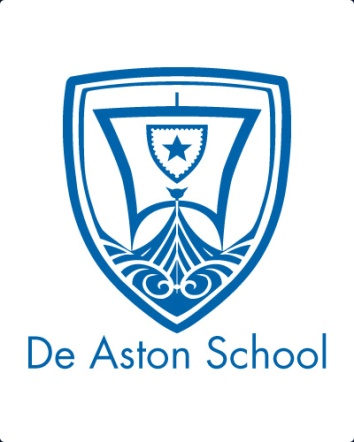 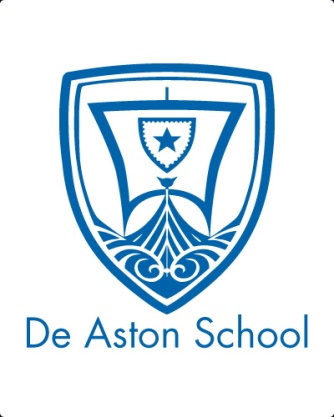 English Department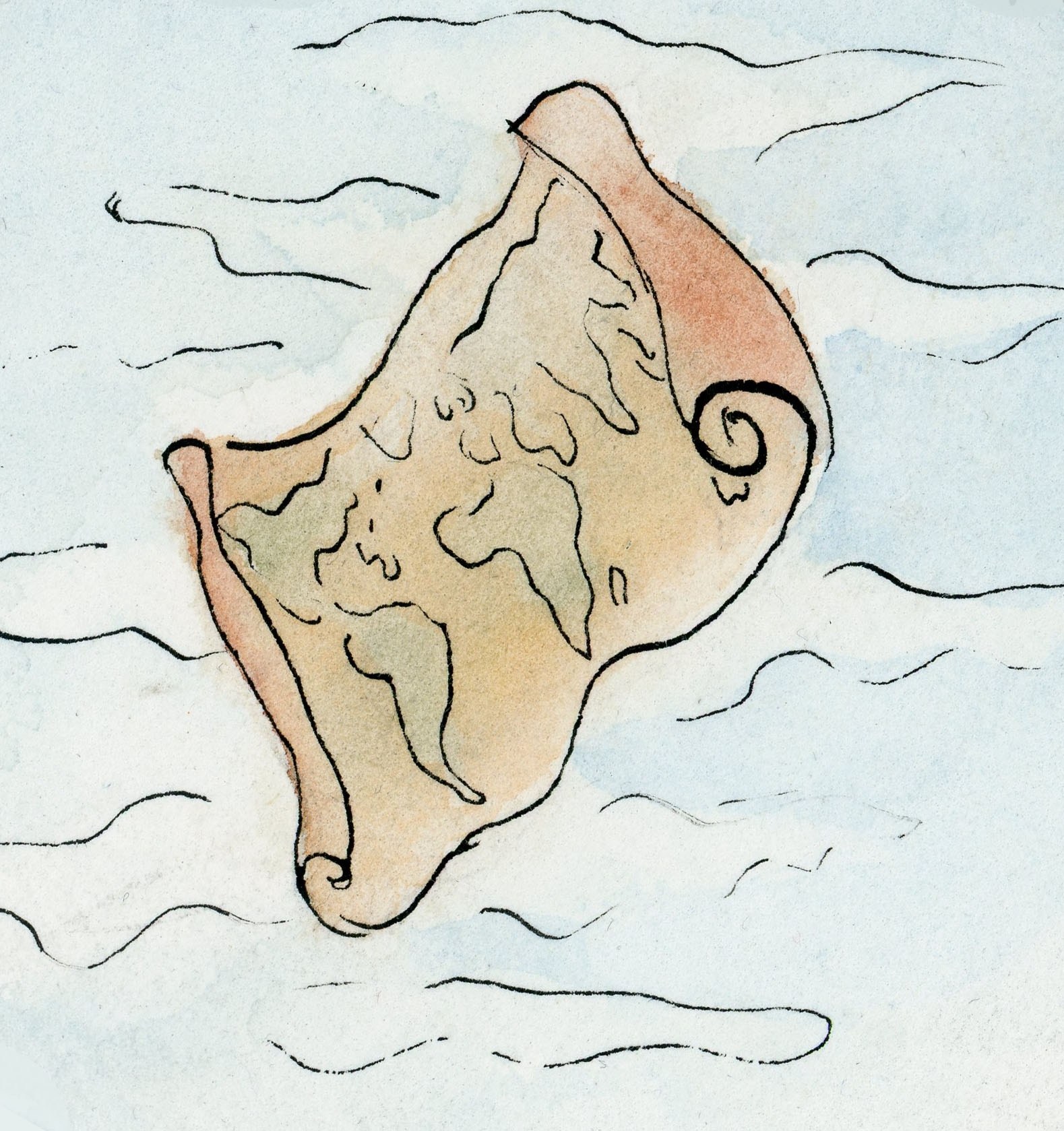 Year 10: Power and Conflict Part 2Academic Excellence Book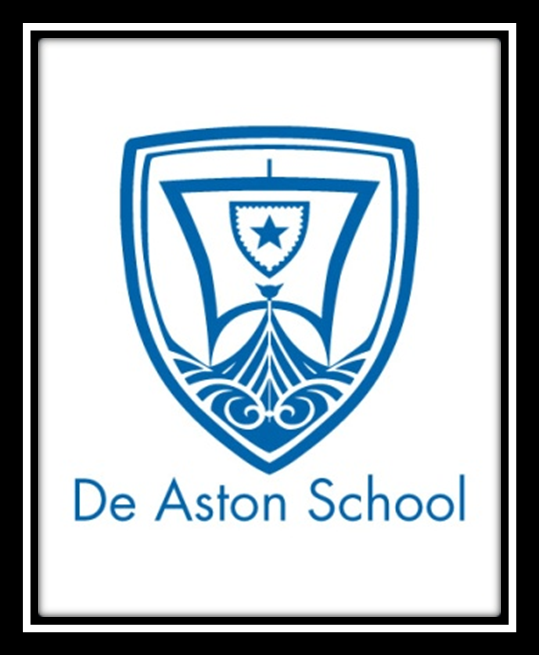 